M O R A V S K O S L E Z S K Ý   G Y M N A S T I C K Ý  S V A Z709 80  Ostrava, Hornická 54,  tel.: 739 300 960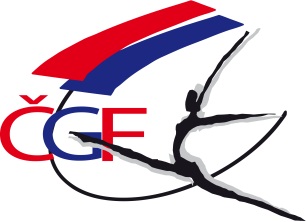 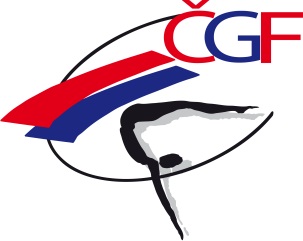 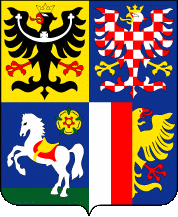 R  O  Z  P  I  SP ř e b o r u   M o r a v s k o s l e z s k é h o  k r a j e jednotlivkyň a družstev  žákyně ZS, ml. žákyně, st. žákyně, žákyně B, žákyně A, juniorky C a ženy Ckvalifikace II. ligyve sportovní gymnastice ženpro  rok   2 0 1 5O s t r a v a  -  14.11. 2015VŠEOBECNÁ USTANOVENÍ1. Pořadatel: 		z pověření  oddíl SG T.J. Sokol Moravská Ostrava 12. Datum:		sobota, 14.11.20153. Místo:		tělocvična T.J. Sokol Moravská Ostrava 1			ul. Čs.Legií 16			702 00 Moravská Ostrava4. Činovníci závodu:	ředitel závodu	   Tačová Adolfína	 		jednatel		   Drtílková Cenková Petra			hospodář	   Marchlíková Marie			hlavní rozhodčí	   Marchlíková Marie			vedoucí počtář     Marchlík Daniel			zástupce MSGS   Roman Slavík5. Přihlášky:		UZÁVĚRKA PŘIHLÁŠEK - 11.11. 2015			Přihlášky on-line prostřednictví systému GIS: https://gis.gymfed.cz/login/                                      Případné dotazy na e-mailové adresy:   			petracenkova@seznam.cz, gymmostrava1@seznam.cz, a slavik@gymfed.cz6. Losování:	Proběhne ve čtvrtek 12.11. 2015 7. Stravování:	Závodnice a trenéři na vlastní náklady. Nominované rozhodčí obdrží stravné ve výši 100,- Kč dle směrnice ČGF ze dne 24.1. 2007 vycházející ze zákona č.119/1992 Sb.8. Cestovné:	Závodnice a trenéři na vlastní náklady. Nominovaným rozhodčím bude proplaceno cestovné dle směrnice ČGF ze dne 21.1. 2015 vycházející ze zákona č.119/1992 Sb.9. Závodní kancelář:	Bude otevřena v místě konání závodů v sobotu 14.11. 2015 od 7.45 hodin.TECHNICKÁ USTANOVENÍ:10. Předpis:	Závodí se dle pravidel F.I.G. platných od 1.1. 2013 včetně doplňků a oprav, Závodního programu ženských složek ČGF platného od 1.1. 2013, jeho platných oprav a doplňků, platného Soutěžního a Disciplinárního řádu ČGF a tohoto rozpisu.11. Startují:	Závod jednotlivkyň a družstev (3+1):  juniorky C	       13-15 let              ZP str. 35-36   ženy C	      16 let a více	          ZP str.37	 Pozn.: V kategorii žákyně ZS 5-6 let - výška kladiny 80 cm.12. Podmínky účasti:	Včas zaslaná přihláška, registrační list ČGF pro rok 2015 nebo jeho kopie, registrační průkaz ČGF nebo průkaz jiné tělovýchovné organizace s potvrzením o zdravotní prohlídce ne starší 1 roku.       13. Startovné:	   100,- Kč za registrovanou závodnici registrovaného oddílu ČGF.                                       !!! Start neregistrovaných závodnic povolen jen v kategorii ZS 5-6 let !!!                                       V případě startu závodnice ve více kategoriích, bude  startovné vybíráno za každou kategorii.14. Úbor:	dle pravidel F.I.G. a Soutěžního řádu ČGF15. Námitky:	Námitky technického rázu dle pravidel F.I.G. a Soutěžního řádu ČGF. Námitky vůči výsledné známce nejsou povoleny.16. Časový program:	sobota, 14.11. 2015	 poznámka:	TKž  si ve spolupráci s pořadateli vyhrazuje právo úpravy časového programu v závislosti na počtu přihlášených závodnic v jednotlivých kategoriích.                                      17. Ceny:	Jednotlivkyně a družstva na 1. místě v kategoriích obdrží medaile a titul Přeborník Moravskoslezského kraje. Jednotlivkyně a družstva na  3. místě v kategoriích obdrží medaile a diplomy. V kvalifikaci II.ligy obdrží družstvo na 1. místě medaile a titul Přeborník Moravskoslezského kraje. Družstva na  3. místě v kvalifikaci II. ligy obdrží medaile a diplomy.  Titul přeborníka obdrží jednotlivkyně a družstvo jen v případě, že se přeboru zúčastní v dané kategorii minimálně 3 závodnice resp. družstva z alespoň 2 oddílů SG.C) ZÁVĚREČNÁ USTANOVENÍ:18. Nominace rozhodčích:hlavní rozhodčí:     Marchlíková M.Nominace rozhodčích na jednotlivých nářadí bude upravena na poradě rozhodčích v den závodu v závislosti na počtu přítomných rozhodčích a jejich kvalifikace. Rozpis je zároveň pozvánkou pro rozhodčí.  V případě neúčasti je povinna rozhodčí zaslat omluvu na e-mailovou adresu hlavní rozhodčí Marie Marchlíkové: e-mail: MarchlikovaM@seznam.cz nebo tel. 607 130 614.V případě omluvy všech rozhodčích z jednoho oddílu - zaplatí oddíl penále ve výši 500,- KčPetra Drtílková Cenková, v.r.	           Marie Marchlíková, v.r.	            Roman Slavík, v.r.   předsedkyně TKž MSGS              předsedkyně KRž SG MSGS	 předseda MSGSV Ostravě dne 2.11. 2015žákyně ZS5-6 letZP str. 11-13žákyně ZS7-9 letZP str. 11-13mladší žák.7-9 letZP str. 14-17starší žák.8-10 letZP str. 18-21žákyně B9- 12 letZP str. 31-32žákyně A9-12 letZP str. 22-26II. ligaod 8 letZP str. 3607:45-08:00prezence žákyně ZS08:15porada trenérů a rozhodčích08:00-08:45rozcvičení žákyně ZS09:00-10:15závod žákyně ZS09:15-09:45prezence mladší + starší žákyně10:15-10:45rozcvičení mladší + starší žákyně10:45-12:00závod mladší + starší žákyně11:00-11:30prezence žákyně A + B12:00-12:30rozcvičení žákyně A + B12:30-13:45závod žákyně A + B12:15-12:45prezence II. ligy, juniorky, ženy C13:45-14:15rozcvičení II. ligy, juniorky , ženy C14:15-15:30závod II.ligypanel D:  Masopustová H., Marchlík D., Nováková H., Válová H., Uhrová Z.,     Všetečková J., Dudová M.panel E:Hynek G., Štelclová L., Mamčářová K., Hovjacká V., Olšarová P., Kanonová K., Macíčková A., Rýparová D., 